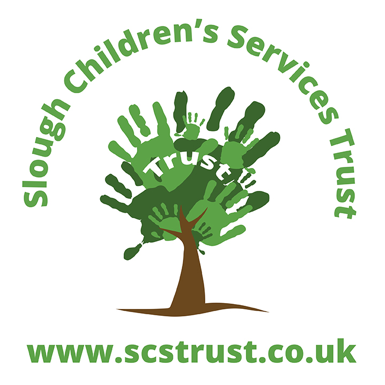 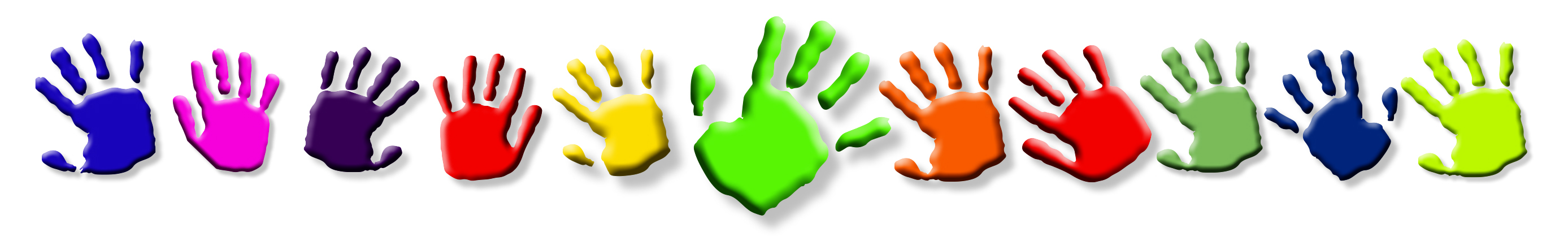 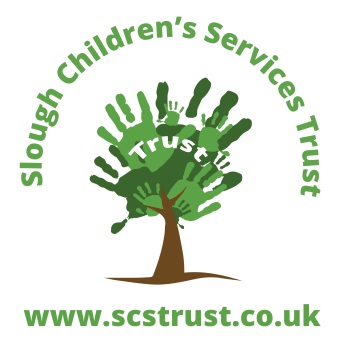 ContentsContents	2Procedure for reporting incidents of bullying	3Procedure A: School becomes aware of an incident of bullying	4Slough Virtual School – Bullying Incident Report	5Procedure for reporting incidents of bullying and cyber bullyingThis procedure is to be followed for all incidents of bullying, including racist incidents, involving children who are looked after by Slough Children’s Services Trust (SCST). This policy is dependent on good communication of all parties involved.We use the NSPCC definition of bullying and cyber bullying and their guidance. https://www.nspcc.org.uk/preventing-abuse/child-abuse-and-neglect/bullying-and-cyberbullying/When schools become aware of an incident of bullying involving a child who is looked after by SCST they must inform Slough Virtual School within one working day.This covers all forms of bullying – including racist incidents – whether the looked after child is considered to be the alleged victim or perpetrator.When a school or carer becomes aware of an incident of bullying involving a child looked after by SCST it must follow Procedure A.In addition to the school following its own bullying policy and procedures it must also complete a Bullying Incident Report on the standard proforma (at the end of this procedure and available separately) and send this to the Virtual School within one working day using secure means. A copy of this Bullying Incident Report must also be retained on the child’s looked after child file, which is secure and separate from the main pupil file for the child.The school must also record the incident on the child’s Termly Reporting Proforma.We advocate a restorative approach in any follow up after bullying or cyber bullying.Procedure A: School becomes aware of an incident of bullyingSlough Virtual School – Bullying Incident ReportThis form is to be completed for all bullying incidents that involve a child looked after by Slough Children’s Services TrustCONFIDENTIAL ONCE COMPLETEDSend this form to Slough Virtual School by secure means within one working day.Retain a copy on the pupil’s secure looked after child file.Name of SchoolName of SchoolName of SchoolName of SchoolAddressAddressAddressAddressName of Designated TeacherName of Designated TeacherName of Designated TeacherContact telephone and emailContact telephone and emailName of Social WorkerName of Social WorkerName of Social WorkerName of pupilName of pupilName of pupilUPNUPNAlleged Incident Victim/PerpetratorAlleged Incident Victim/PerpetratorAlleged Incident Victim/PerpetratorYear GroupYear GroupGenderGenderEthnicity(racial bullying only)Ethnicity(racial bullying only)Religion(religious bullying only)Religion(religious bullying only)Type of bullying (please indicate all that apply)Type of bullying (please indicate all that apply)Type of bullying (please indicate all that apply)Type of bullying (please indicate all that apply)Type of bullying (please indicate all that apply)Type of bullying (please indicate all that apply)Type of bullying (please indicate all that apply)Type of bullying (please indicate all that apply)VerbalNon-verbalNon-verbalPhysicalSocial mediaText messageText messageOther(please specify)Motivation for bullying (please indicate all that apply)Motivation for bullying (please indicate all that apply)Motivation for bullying (please indicate all that apply)Motivation for bullying (please indicate all that apply)Motivation for bullying (please indicate all that apply)Motivation for bullying (please indicate all that apply)Motivation for bullying (please indicate all that apply)Motivation for bullying (please indicate all that apply)GenderSexual orientationSexual orientationRacialSEN orDisabilityReligiousReligiousOther(please specify)Location of the incident/s?Location of the incident/s?Location of the incident/s?Location of the incident/s?When did the bullying begin?When did the bullying begin?When did the bullying begin?When did the bullying begin?Description of what happened/is happening and who was/is doing the bullying. If there is/was more than one alleged perpetrator involved describe their roles. Please describe exactly what was written, said or doneDo not describe actions, behaviour or words such as appropriate or inappropriate.Were there any witnesses to the incident/s? Please provide details.Were there any witnesses to the incident/s? Please provide details.How often is the bullying taking place?How often is the bullying taking place?Was the pupil physically hurt? Was first aid or medical assistance needed?Was the pupil physically hurt? Was first aid or medical assistance needed?Has the school informed the pupil’s Carer(s) of the bullying? Or was the school informed by theCarer(s)? Please provide details.Has the school informed the pupil’s Carer(s) of the bullying? Or was the school informed by theCarer(s)? Please provide details.Has the school, pupil or Carer(s) reported the bullying to anyone else (e.g. other school staff, police, other agencies)? Please provide full details.Has the school, pupil or Carer(s) reported the bullying to anyone else (e.g. other school staff, police, other agencies)? Please provide full details.How does the pupil feel now that the bullying has been reported?How does the pupil feel now that the bullying has been reported?Details of action the school has taken with dates, including impact/support to pupil/reporting to others/dealing with perpetratorDetails of action the school has taken with dates, including impact/support to pupil/reporting to others/dealing with perpetratorName of Person completing this formPosition at schoolDateContact telephone and email address